О проведении плановой  выездной проверки СП Абуляисовский сельсовет МР Зианчуринский район	26 мая 2017 года Управлением Россельхознадзора по Республике Башкортостан проведена плановая выездная проверка в отношении администрации сельского поселения Абуляисовский сельсовет муниципального района Зианчуринский район. В ходе  проверки  нарушений  земельного  законодательства  не  выявлено. 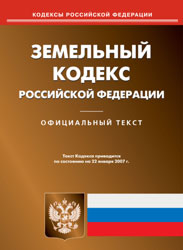 